Faculty: - Panos Asimakopoulos, Pete Ross, Kerry Haddow & David Walker.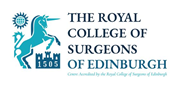 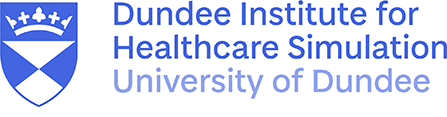 Emergency Safe Neck Surgery by Cadaver Dissection21st March 2024Emergency Safe Neck Surgery by Cadaver Dissection21st March 2024Emergency Safe Neck Surgery by Cadaver Dissection21st March 202408.45Registration/Change into scrubs09.00Tracheostomy and emergency front of neck access(Tutorial followed by exercise)10.00Emergency airway access (delegate A)Conversion to tracheostomy (delegate B)11.00Coffee break11.15Surgical approaches to the deep spaces of the neck11.45Surgical approaches to the deep spaces of the neck- Submental space abscess (delegate A)- Submandibular space abscess (delegate B)- Para pharyngeal space abscess (delegate A)- Retropharyngeal space abscess (delegate B)13.00Buffet Lunch 13.30Management of penetrating neck wounds14.00Stab wound to the neck exercise15.00Arterial ligation for haemorrhage16.15Conclusion /ClosePlease complete the online feedback within 3 days to obtain your certificate.